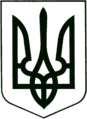 УКРАЇНА
        МОГИЛІВ-ПОДІЛЬСЬКА МІСЬКА РАДА
ВІННИЦЬКОЇ ОБЛАСТІВИКОНАВЧИЙ КОМІТЕТ РІШЕННЯ№260             Від 31.08.2017р.                                               м. Могилів-ПодільськийПро встановлення опіки над малолітніми дітьмиКеруючись ст. 34 Закону України «Про місцеве самоврядування в Україні»,  відповідно  ст.ст. 243, 244, 246, 247 Сімейного кодексу України, Закону України «Про органи і служби у справах дітей та спеціальні установи для дітей», постанови Кабінету Міністрів України від 24.09.2008 року №866 «Питання діяльності органів опіки та піклування, пов’язані із захистом прав дітей», рішення виконавчого комітету Могилів – Подільської міської ради від 27.07.2017р. № 217 «Про надання статусу дитини-сироти», заяви від Ратушняк Л.А., рішення комісії з питань захисту прав дитини від 18.08.2017р. № 02-28/11- 02 «Про встановлення опіки над малолітніми дітьми»,-                              виконком міської ради ВИРІШИВ:Встановити опіку над малолітніми дітьми, які мають статус дитини - сироти:- ________________________, _________________ року народження.- ________________________, _________________ року народження.Призначити опікуном ________________________, ______________ року народження, яка зареєстрована та мешкає за адресою: 24000, Вінницька область, місто Могилів-Подільський, вулиця  Шевченка, ____, над малолітніми дітьми, які мають статус дитини - сироти: - ___________________, __________________ року народження.- ___________________, __________________ року народження.Покласти на опікуна, _____________________, відповідальність за виховання, матеріальне утримання дітей, піклуватись про їх здоров’я, психічний стан, фізичний і духовний розвиток, забезпечувати їм догляд і лікування, а також вирішення всіх питань правового захисту соціальних інтересів малолітніх дітей: __________________, __________________ року народження та _____________________________, __________________ року народження.Затвердити індивідуальні плани соціального захисту дитини, що перебуває в складних життєвих обставинах, дитини-сироти, дитини, позбавленої батьківського піклування, малолітніх дітей: _________________________, народження та _____________________________, ___________________ року народження.Контроль за виконанням даного рішення покласти на заступника міського голови з питань діяльності виконавчих органів Кригана В.І..           Міський голова                                                                   П. Бровко